中国计算机行业协会文件中计协字[2017]010号关于召开第六届常务理事会第八次会议的通知各位常务理事：目前，我国正在推进标准化工作改革，鼓励协会、商会、学会组织会员制定团体标准，促进行业健康发展。为此，中国计算机行业协会根据实际工作需要，起草了《中国计算机行业协会团体标准管理办法》，并于2017年5月9日召开中国计算机行业协会六届常务理事会第八次会议，对管理办法的相关内容进行审议。由于会议内容比较单一，为简化程序，本次会议将以通信的方式召开。现将有关事项通知如下：会议议题审议《中国计算机行业协会团体标准管理办法》内容会议时间及要求会议时间：2017年5月9日—15日 请于2017年5月15日前，以电子邮件的方式将意见反馈至协会秘书处（dujz@chinaccia.net.cn），如无反馈意见，则视为同意。联系方式联系人：杜京哲、朱岩电话：010—57757112邮箱地址：dujz@chinaccia.net.cn附件：《中国计算机行业协会团体标准管理办法》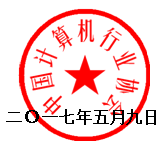 附件：中国计算机行业协会团体标准管理办法第一章总则第一条 根据《中华人民共和国标准化法》、《关于深化标准化工作改革方案》(国发〔2015〕13号)、《关于培育和发展团体标准的指导意见》(国质检标联〔2016〕109号)，结合国内电子信息产业实际情况，中国计算机行业协会(CHINA COMPUTER INDUSTRY ASSOCIATION，缩写CCIA，简称总会)决定制定并发布《中国计算机行业协会团体标准》(以下简称“团体标准”)，特制定本办法。第二条 团体标准定位与范畴：(一)本办法所指团体标准是由中国计算机行业协会组织国内电子信息产业领域内的实体单位和专家学者共同参与制定且达成一致，在中国电子信息产业领域内使用并服务于中国计算机行业的指导性团体标准。(二)本办法所指的团体标准要在公平、协商、透明的原则下制定，以服务信息产业为宗旨，且符合国家的有关法律、法规和政策，符合国家有关部门颁发的有关产品及技术标准，适用并服务于信息产业发展。第三条 团体标准的制修订原则：(一)遵守国家有关的法律、法规；(二)符合强制性标准的要求；(三)开放、公平、透明；(四)协商一致、有序优化、技术先进、经济合理；(五)促进贸易和交流。团体标准的制修订宜优先支持引领信息产业技术发展、促进科学技术进步、提高产品质量和满足市场需求的项目。第四条 团体标准编号由团体标准代号、团体代号、团体标准顺序号和年代号组成。团体代号为大写字母CCIA。以中文编写出版，需要时可采用中英文对照版式。若发生异议时，以中文文本为准。T/CCIA nnnn-yyyy说明：T/表示团体标准代号；CCIA代表中国计算机行业协会的团体代号；nnnn代表团体标准顺序号，编码范围：0001~9999；yyyy代表年代号，编码范围：2017~2199。第五条 等同采用国际标准的团体标准采用双编号。T/ CCIA nnnn-yyyy/ISO×××××:××××。第六条 从事标准制修订工作的人员应当在本专业科研、生产、经营、教育和检验检测等方面具有较高理论水平和较丰富实践经验，具有中级以上技术职称。第二章 团体标准制定组织机构及职责第七条 设立“中国计算机行业协会团体标准委员会(简称“团标委”)”，由总会、参加制定相应分支机构团体标准的相关单位和专家、专业人士组成，团标委成员由5-7人组成，总会推荐1人，相应分支机构推荐4-6人。各分支机构以团标委名义承担相应分支机构团体标准的立项审批、送审稿审定工作，提出团体标准发展战略并负责团体标准的技术归口等事宜。第八条 设立“团标委办公室”，团标委办公室由2-3人组成，总会推荐1人，相应分支机构秘书处推荐1-2人。各分支机构以团标委办公室名义负责相应分支机构团体标准制定工作的日常联络、组织、管理等事务。第三章 团体标准制修订工作程序第九条 标准制修订过程包括：提案、立项、起草、征求意见和审查、通过和发布、复审和废止等阶段，如未通过或者未进行前一项程序，则不得进行下一程序。第一步 提案和立项第十条 团体标准的制修订项目由标准需求者(行业内任何组织和个人)向中国计算机行业协会团标委办公室提出相应分支机构团体标准制修订项目提案并填写团体标准制修订项目立项申请书(见附件1)。第十一条 立项申请须按照附件1的要求填报相应论证资料，其内容一般包括：标准制定的目的、意义，与该项标准有关的国内外状况；标准主要技术要素及参数说明等。第十二条 团标委办公室在征求相应分支机构相关专家、信息产业主管部门、生产企业及产品用户等意见后，组织团标委对申请项目进行论证。如项目未通过论证，则项目不予立项，并通知该项目提出者不予立项。第十三条 项目通过论证后，由中国计算机行业协会总会发文正式立项，并下达团体标准制修订计划。如需对项目补充论证，则应当在补充论证后重新申报审议。第二步 起草第十四条 标准一经立项，应当确定主要起草人员，组成起草工作组进行起草准备工作，包括资料收集，国内外状况分析，必要的调查、实验验证等。第十五条 标准的编写应当符合国家标准的编写规则，同时编写“编制说明”(见附件2)。第三步 征求意见第十六条 标准起草工作组完成标准草案后，应当征求相关行业专家、生产者和管理者的意见建议。征求形式为信函征求意见或者网上公开征求意见等。征求意见材料应当包括标准草案和编制说明及有关附件。第十七条 被征求意见的单位或个人应当在截止日期前回复意见，逾期不回复，按无异议处理。对比较重大的意见，应当说明论据或者提出技术经济论证。征求意见的期限一般为30日。第十八条 起草工作组应对征集的意见进行归纳整理，分析研究和处理后，对标准征求意见稿进行修改，并确定能否提交审查，必要时可以重新征求意见。第十九条 起草工作组提出团体标准送审稿、编制说明、征求意见汇总处理表(见附件3)及有关附件，并提交会议审查或者进行函审。第四步 审查第二十条 团体标准的审查由中国计算机行业协会团标委办公室组织进行。可以采用会议审查或者函审。团体标准起草人不能参加表决。第二十一条 审查表决时需要投票时，需填写“团体标准草案投票单”(见附件4)，须有不少于出席会议代表人数的四分之三同意方为通过。第二十二条 会议审查时，应当在会议前十五天将团体标准送审稿、编制说明、征求意见汇总处理表及有关附件等提交参加团体标准审查会议的单位和人员。审查时，应当整理“会议纪要”，并附参加审查会议的单位和人员名单。会议纪要的内容应当符合附件5的要求。第二十三条 函审时，应当在函审表决截止日期前十五天将函审通知和团体标准送审稿、编制说明、征求意见汇总处理表及“团体标准草案投票单”提交给相关单位和人员。函审时，应当写出“函审结论”(见附件6)并附“团体标准草案投票单”。函审时，有效回函中必须有四分之三同意方为通过。第二十四条 会议审查或者函审没有通过的，起草工作组应当对送审稿进行相应的修改后，重新组织审查。重新审查没有通过的，该项目将被撤消。第二十五条 通过立项论证的标准项目在制修订中如出现重大技术难关，不能制订成正式标准，该项目将被终止。第五步 标准的批准第二十六条 中国计算机行业协会团标委办公室负责组织对团体标准报批材料进行形式审查。不符合标准编写及标准审查的有关规定的，退回起草工作组进行修改。第二十七条 形式审查合格的，由中国计算机行业协会团标委办公室报送团标委审查批准。第六步 发布和存档第二十八条 通过批准的标准，发放标准统一编号，由中国计算机行业协会总会签发(见附件7)，同时在中国计算机行业协会网站（www.chinaccia.org.cn）和全国团体标准信息平台（www.ttbz.org.cn）上发布。第二十九条 制修订标准过程中形成的有关资料，由中国计算机行业协会总会按档案管理规定的要求存档，存档期限不少于10年。第七步 复审和废止第三十条 标准实施后，应当根据相关领域的技术和产业发展需要，由申请者组织复审，复审周期一般不超过3年。第三十一条 复审可以采用会议审查或者函审。会议审查或者函审，一般要有参加过相应分支机构团体标准审查工作的单位或者人员参加。审查结束时应当填写复审结论单(见附件8)。第三十二条 标准复审结果按下列情况分别处理：(一)不需要修改的标准确认为继续有效；确认继续有效的标准不改变顺序号和年代号。当标准重新出版时，在标准封面上，标准编号下写明“××××年确认有效”字样；(二)需要修改的标准作为修订项目立项，立项程序按本办法第三章第一步执行。修订的标准顺序号不变，原年代号改为修订的年代号；(三)己无存在必要的标准，予以废止。废止的标准号不再用于其它团体标准的编号。第三十三条 对标准复审结果，发布公告，并在中国计算机行业协会网站（www.chinaccia.org.cn）和全国团体标准信息平台（www.ttbz.org.cn）上发布。第四章 团体标准经费第三十四条 团体标准制定工作所需的资料费、设备费、检测费、调研差旅费、劳务费、会议费、办公管理费、审定费、宣贯费等相关费用，由参与团体标准制定工作单位参阅“财政部、质检总局、国家标准委关于印发《国家标准制修订经费管理办法》的通知(财行〔2007〕29号)”自筹解决。第五章 知识产权及法律责任第三十五条 团体标准由中国计算机行业协会负责出版发行。版权归中国计算机行业协会所有，任何组织、个人未经同意，不得擅自印刷、销售。第三十六条 团体标准如涉及专利时，应在立项时规定提出相关的处置规则、处置程序和要求等，并应按一定的程序取得团体标准提出单位、发起单位、起草单位、起草人认可。第三十七条 任何组织、个人依据团体标准开展的认证、检测等活动需通过中国计算机行业协会批准获得授权。第六章 附则第三十八条 团体标准由中国计算机行业协会负责解释。第三十九条 本管理办法2017年4月1日发布。第四十条 本管理办法自发布之日起实施。附件1：中国计算机行业协会团体标准制修订立项申请书分支机构名称： 电脑系统专业委员会（例）注：如本表空间不够，可另附页。附件2：编制说明的内容分支机构名称： 电脑系统专业委员会（例）编制说明的内容包括：一、工作简况，包括任务来源、协作单位、主要工作过程、标准主要起草人及其所做的工作等；二、确定标准主要技术内容（如技术指标、公式、性能要求等）的论据，修订标准时，应增加新、旧标准水平的对比；三、采用国际标准的程度及水平的简要说明；四、重大分岐意见的处理经过和依据；五、其它应予说明的事项。附件3：《（标准名称）》征求意见汇总处理表分支机构名称： 电脑系统专业委员会（例）注：如本表空间不够，可另附页。附件4：团体标准草案投票单投票须知：1.请在审查意见前的“□”内填“√”，只能选择一项，否则投票无效。          2.若填第一个“□”，请不要在其后添加“附意见”字样。附件5：团体标准审查会议纪要分支机构名称： 电脑系统专业委员会（例）团体标准审查会议纪要主要包括以下内容：一、会议召开的时间、地点，参加会议的代表详情及专家组名单；二、会议议题；三、会议内容，会议过程简介；四、对标准的修改意见；五、标准审查投票汇总情况；六、标准审查会议结果；七、会议决定的其它事项。附件6：团体标准函审结论表函审组织承办人：                 联系电话：附件7：中国计算机行业协会团体标准公告20     年第号（总第号）中国计算机行业协会批准《（标准名称）》（T/CCIA nnnn-yyyy）标准，现予公告。中国计算机行业协会20  年月日附件8：标准复审结论单项目名称□制定□制定被修订标准号项目名称□修订□修订被修订标准号项目申请者联系人手机电话电话E-mail立项的目的、意义或必要性：立项的目的、意义或必要性：立项的目的、意义或必要性：立项的目的、意义或必要性：立项的目的、意义或必要性：立项的目的、意义或必要性：立项的目的、意义或必要性：立项的目的、意义或必要性：立项的目的、意义或必要性：适用范围或主要技术内容：适用范围或主要技术内容：适用范围或主要技术内容：适用范围或主要技术内容：适用范围或主要技术内容：适用范围或主要技术内容：适用范围或主要技术内容：适用范围或主要技术内容：适用范围或主要技术内容：国内外情况简要说明：国内外情况简要说明：国内外情况简要说明：国内外情况简要说明：国内外情况简要说明：国内外情况简要说明：国内外情况简要说明：国内外情况简要说明：国内外情况简要说明：中国计算机行业协会团标委意见（签字、盖公章）年月日（签字、盖公章）年月日总会意见总会意见总会意见（签字、盖公章）年月日（签字、盖公章）年月日（签字、盖公章）年月日序号条款修改内容修改为意见提出单位处理结果123…分支机构名称： 电脑系统专业委员会（例）分支机构名称： 电脑系统专业委员会（例）日期：年月日编号：截止日期：年月日编号：草案名称：审查意见□同意该草案作为标准报批□不同意该草案作为标准报批□弃权日期：签字：分支机构名称 电脑系统专业委员会（例） 电脑系统专业委员会（例） 电脑系统专业委员会（例）标准名称函审时间发出日期20  年月日20  年月日函审时间投票截止日期20  年月日20  年月日回函情况：函审单总数：共份赞成：共份赞成，有建议：共份不赞成：共份弃权：共份未回函：共份回函情况：函审单总数：共份赞成：共份赞成，有建议：共份不赞成：共份弃权：共份未回函：共份回函情况：函审单总数：共份赞成：共份赞成，有建议：共份不赞成：共份弃权：共份未回函：共份回函情况：函审单总数：共份赞成：共份赞成，有建议：共份不赞成：共份弃权：共份未回函：共份函审结论标准起草工作组负责人：（签字）20   年月日标准起草工作组负责人：（签字）20   年月日标准起草工作组负责人：（签字）20   年月日组织函审部门负责人：（签字）20   年月日分支机构名称 电脑系统专业委员会（例） 电脑系统专业委员会（例） 电脑系统专业委员会（例）标准编号及名称复审工作组人员名单复审简况复审意见批准团标委（签字盖章）时间20   年月日